 VAE : Accompagnement Renforcé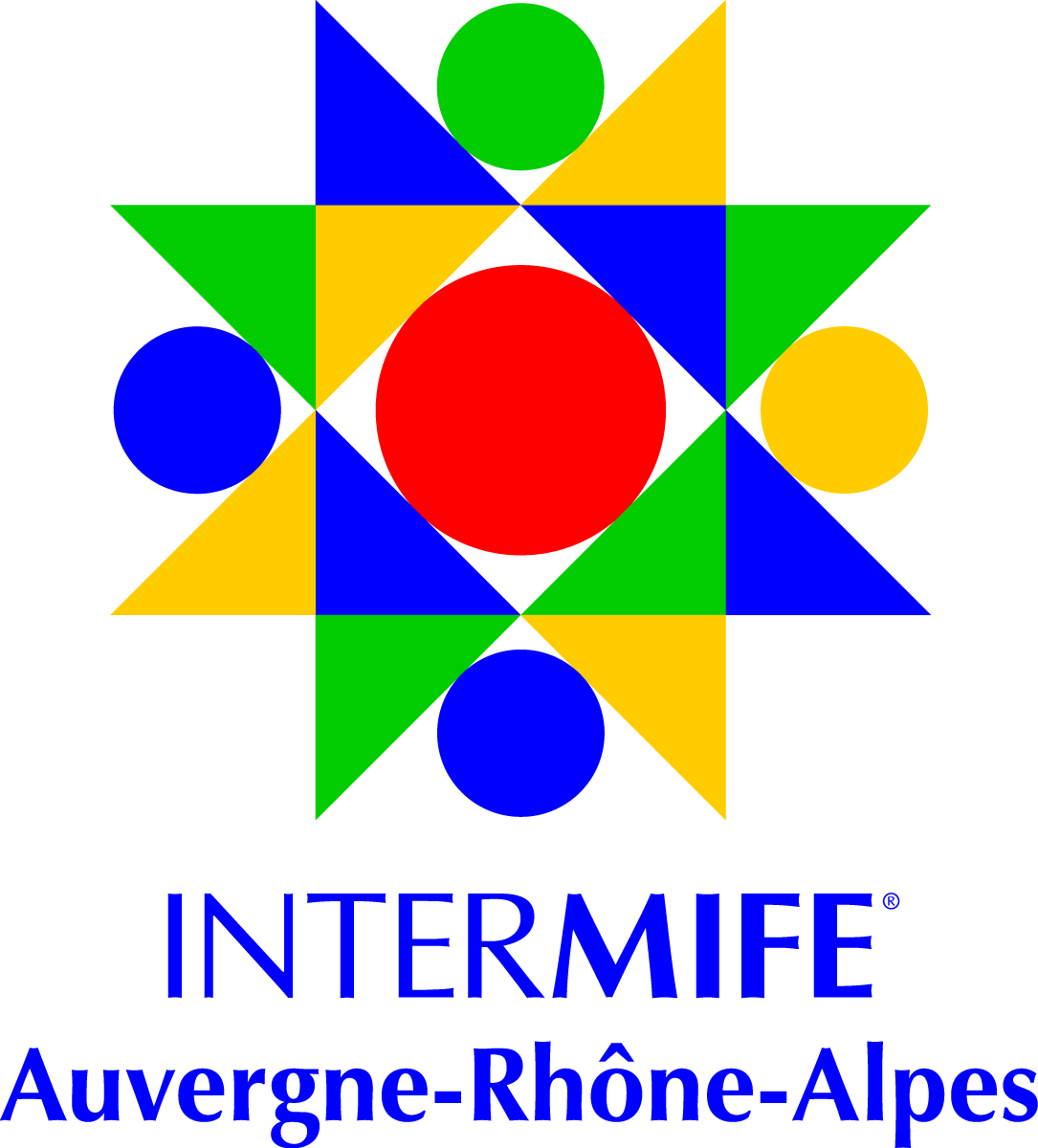 Appui renforcé et individualisé aux différentes étapes du parcours VAE (Pédagogiques, matériels, personnels)OBJECTIFS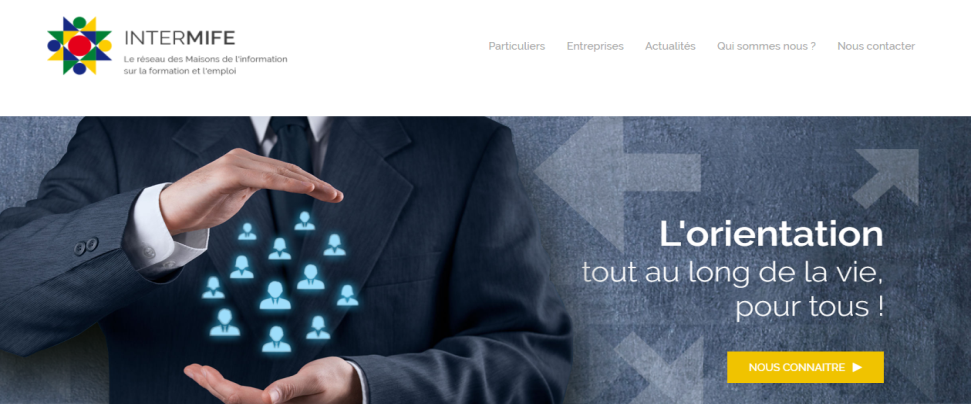 Accompagnement global sur toute la démarcheSoutenir les candidats sur certaines étapes en fonction des difficultés rencontréesMaintenir l’engagement du candidat dans la démarche de VAEPUBLIC Tout public ayant besoin d’un appui renforcé individualisé Personnes rencontrant des difficultés dans la mise en œuvre du parcours VAEPré requis : aucunDélai d’accès : un premier RDV est proposé dans les 20 jours                                                    CONTENU Description du livret à remplir et analyse du parcours du candidat  Présenter le livret 2 et ses différentes partiesS’approprier le référentiel de la certification viséeFaire des choix sur les situations professionnelles à développerAppui à la rédaction du livret 2Prendre conscience de son cadre d’intervention et/ou son environnement de travail et du rôle qu’on y joueAccompagner le/la candidat.e dans l’explicitation des situations Valoriser les compétences acquisesGuidance  tout au long de la rédaction du livret : lecture régulière du dossier, apports méthodologiques, etc.Appui technique : la mise en page, insertion d’objet, etc.Aide à l’élaboration d’une bibliographieMaintenir la mobilisation du/la candidat.e tout au long du parcoursPréparation au juryPermettre au candidat.e d’identifier les points importants à transmettre lors du passage devant le juryApports théoriquesEntretien post juryFaire l’analyse du résultat et des préconisations du juryModule renforcéDiagnostic des besoins d’appuis du candidat à la VAEConstruction  d’une réponse personnalisée constituée d’appuis adaptés à la situation du candidat dès le  livret 1 si nécessaire.Renforcement de l’aide méthodologique à la préparation de la VAEAide à l’organisation Soutien administratif dans les démarches et recherche de financementAide à l’écriture – relecture critiqueAide à la mise en œuvre de formations complémentaires, si nécessaire : Compétences de bases, informatique,...Mise  à disposition de lieux et des supports adaptés (ordinateurs, documentation,…)Lien avec les autres intervenants sur le parcours VAE du candidatMODALITES PEDAGOGIQUESLa personne est actrice de son parcours, et créatrice de son devenir professionnel, elle va mobiliser au fil de ses expériences, différents apprentissages et acquérir de nouvelles compétencesLe participant est accompagné par un conseiller/référent unique, expert en VAE,  tout au long de son parcoursL’accompagnement s’organise sous forme d'entretiens individuels (en présentiel et/ou à distance) et d'ateliers collectifs. Entretiens d’exploration de l’expérience Entretiens d’explicitation des activitésSimulations d’entretiens pour la préparation du  candidat au jury Pédagogie active et participativeEVALUATIONTout au long du parcours en fonction des objectifs définis lors de l’entretien de diagnostic, enquête de satisfaction